		Na  temelju članka  57.  Poslovnika  Općinskog  vijeća  Općine  Ernestinovo (Službeni  glasnik Općine Ernestinovo, broj 1/13, 4/13, 1/17, 3/18) sazivam2.  SJEDNICU  OPĆINSKOG  VIJEĆAOPĆINE  ERNESTINOVOkoja će se održati dana  28. lipnja  2021.  (ponedjeljak) s  početkom u 16.00  sati  u  vijećnici  Općine  Ernestinovo,  u  Ernestinovu,  V.  Nazora  64  te  predlaže  sljedećiD n e v n i   r e dUsvajanje zapisnika 1. sjednice VijećaDonošenje Odluke o  izmjenama i dopunama Proračuna Općine Ernestinovo za 2021. godinu, s izmjenama pripadajućih programa uz ProračunImenovanje predstavnika u skupštine trgovačkih društava u suvlasništvu Općine Ernestinovo:Vodovod-Osijek d.o.o.Unikom d.o.o.Gradski prijevoz putnika – GPP d.o.o.Ukop d.o.o.Tržnice d.o.o.Športski objekti d.o.o.Imenovanje predstavnika u Nadzorni odbor trgovačkog društva Unikom d.o.o.Donošenje odluke o ekonomskoj cijeni Dječjeg vrtića Ogledalce ErnestinovoDonošenje odluke o mjerilima za naplatu usluga Dječjeg vrtića Ogledalce Ernestinovo Davanje Suglasnosti na II. dopunu Pravilnika o unutarnjem ustrojstvu i načinu rada Dječjeg vrtića Ogledalce ErnestinovoOdluka o davanju suglasnosti na Pravilnik  o postupku i mjerilima upisa djece u DječjiVrtić „Ogledalce“Donošenje  Odluke o davanju suglasnosti na provedbu ulaganja na području Općine Ernestinovo za projekt/operaciju: „Rekonstrukcija, nadogradnja i opremanje Vatrogasnog doma u Ernestinovu“U slučaju   nemogućnosti  dolaska   na  sjednicu, molimo  Vas da o  tome  obavijestite Jedinstveni upravni odjel OE,  na  tel.: 270-226Predsjednik Općinskog          									Vijeća								Krunoslav DragičevićPRILOZI:Zapisnik sa  1. sjednice VijećaPrijedlog Odluke o  izmjenama i dopunama Proračuna Općine Ernestinovo za 2021. godinu, s izmjenama pripadajućih programa uz ProračunPrijedlozi za  predstavnika u skupštine trgovačkih društava u suvlasništvu Općine Ernestinovo:Vodovod-Osijek d.o.o.Unikom d.o.o.Gradski prijevoz putnika – GPP d.o.o.Ukop d.o.o.Tržnice d.o.o.Športski objekti d.o.o.Prijedlog predstavnika u Nadzorni odbor trgovačkog društva Unikom d.o.o.Prijedlog odluke o ekonomskoj cijeni Dječjeg vrtića Ogledalce ErnestinovoPrijedlog odluke o mjerilima za naplatu usluga Dječjeg vrtića Ogledalce Ernestinovo Prijedlog odluke o davanju Suglasnosti na II. dopunu Pravilnika o unutarnjem ustrojstvu i načinu rada Dječjeg vrtića Ogledalce ErnestinovoPrijedlog odluke o davanju suglasnosti na Pravilnik  o postupku i mjerilima upisa djece u Dječji Vrtić „Ogledalce“Donošenje  Odluke o davanju suglasnosti na provedbu ulaganja na području Općine Ernestinovo za projekt/operaciju: „Rekonstrukcija, nadogradnja i opremanje Vatrogasnog doma u Ernestinovu“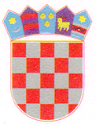 REPUBLIKA HRVATSKAOsječko-baranjska  županijaOpćina  ErnestinovoOpćinsko vijećeKLASA: 021-05/21-01/6URBROJ: 2158/04-01-21-1Ernestinovo,   23. lipnja 2021.